Publicado en Ciudad de México el 24/10/2018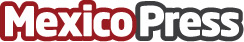 Agilise Cosméticos lanza el alisador de cabellos número uno en Brasil durante Expo Beauty Show 2018Agilise Cosméticos, marca brasileña que con 12 años en el mercado expande su negocio a MexicoDatos de contacto:Paulina OlveraNota de prensa publicada en: https://www.mexicopress.com.mx/agilise-cosmeticos-lanza-el-alisador-de Categorías: Moda Emprendedores Eventos Ciudad de México Belleza http://www.mexicopress.com.mx